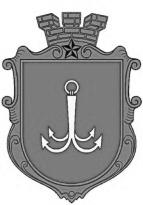 ОДЕСЬКА МІСЬКА РАДАПОСТІЙНА КОМІСІЯЗ ПИТАНЬ ПЛАНУВАННЯ, БЮДЖЕТУ І ФІНАНСІВ ________________№_________________на №______________від______________┌						┐ПОРЯДОК  ДЕННИЙзасідання комісії15.04.2021 р.                         13-00                 Кінозал                                                                            (вул. Косовська, 2Д)1. Розгляд коригувань бюджету Одеської міської територіальної громади на        2021 рік:1.1.  пункти 1, 3, 4 листа Департаменту фінансів Одеської міської ради          № 04-14/111/607 від 14.04.2021 року1.2. лист Департаменту міського господарства Одеської міської ради              ( № 435/вих. від 13.04.2021 року) щодо виділення додаткових коштів з бюджету Одеської міської територіальної громади для проведення протиаварійних робіт по ДНС №4, ДНС №5, що розташовані за адресою: м.Одеса, Хаджибейська дорога,32 у сумі 4 440 000,00 грн., а саме:- «Капітальний ремонт дренажної насосної станції  №4, що розташована за адресою: м. Одеса, Хаджибейська дор., 32» у сумі 2 500 000,0 грн.;- «Капітальний ремонт дренажної насосної станції  №5, що розташована за адресою: м. Одеса, Хаджибейська дор., 32» у сумі 1 940 000,0 грн.2. Розгляд проекту рішення «Про здійснення місцевого запозичення до бюджету Одеської міської територіальної громади у 2021 році» (лист Департаменту фінансів № 05-19-227/612 від 14.04.2021 року). 3.  Розгляд поправок до проєкту рішення «Про внесення змін до рішення Одеської міської ради від 24.12.2020 року № 13-VIII «Про бюджет Одеської міської територіальної громади на 2021 рік».4. Розгляд порєктів рішень (до відома), наданих Департаметом інформації та зв’язікв з громадськістю Одеської міської ради ( лист № 01-18/161 від 02.04.2021 року) :- «Про затвердження Міської цільової програми підтримки інформаційної сфери м. Одеси на 2021-2023 роки» (https://omr.gov.ua/ru/acts/committee/183572/);- Про внесення на розгляд Одеській міській раді проєкту рішення «Про затвердження підсумкового звіту про виконання Міської цільової програми підтримки інформаційної сфери м. Одеси на 2020 рік, затвердженої рішенням Одеської міської ради від 06 лютого 2020 року № 5643-VII» (https://omr.gov.ua/ru/acts/committee/183575/);- Про внесення на розгляд Одеській міській раді проєкту рішення «Про затвердження підсумкового звіту про виконання Міської цільової програми підтримки інформаційної сфери м. Одеси на 2019 рік, затвердженої рішенням Одеської міської ради від 24 квітня 2019 року № 4532-VII» (https://omr.gov.ua/ru/acts/committee/183586/).Запрошені:пл. Думська, 1, м. Одеса, 65026, УкраїнаБедрегаСвітлана Миколаївна  заступник міського голови - директор Департаменту фінансів Одеської міської ради;